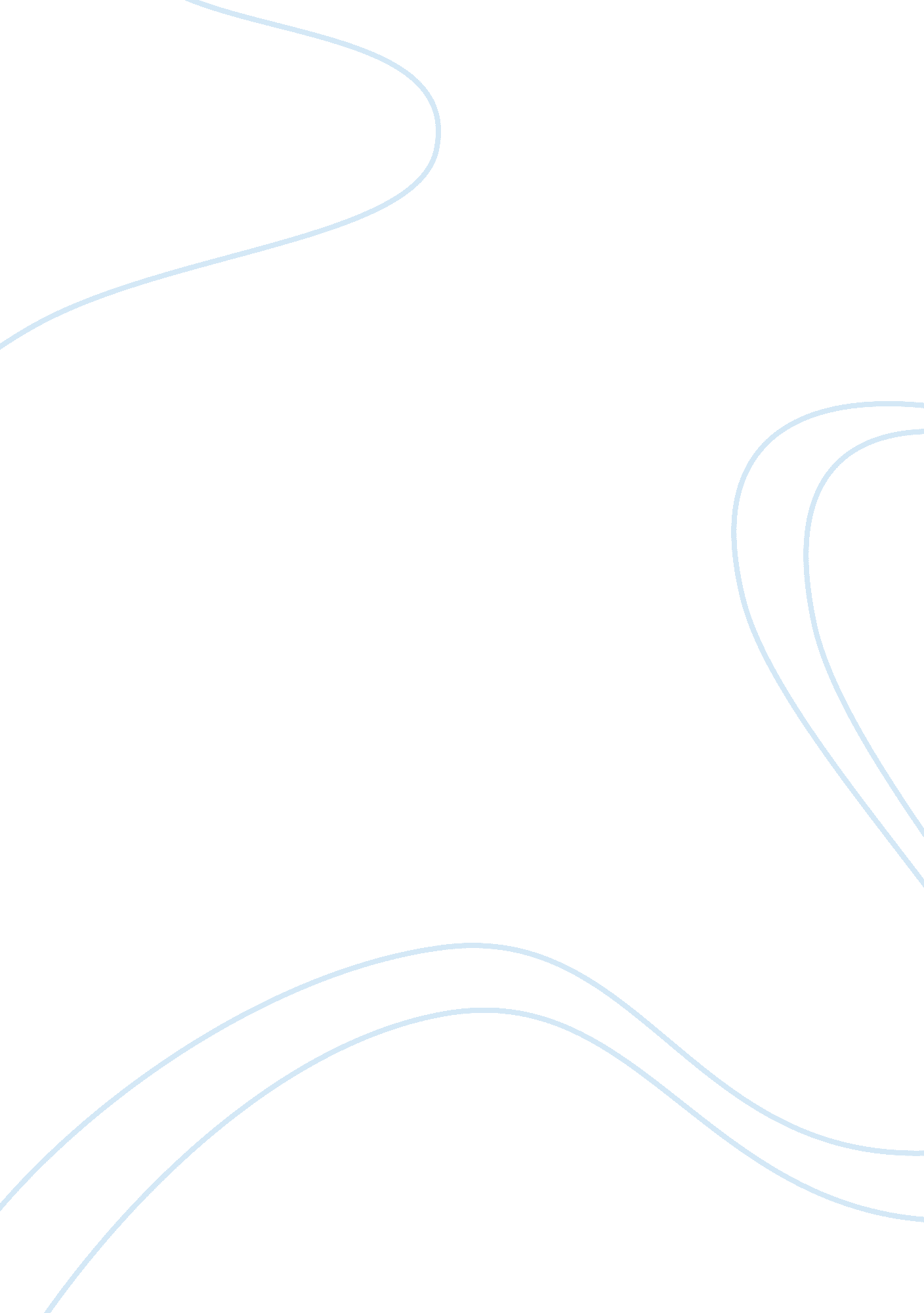 Stylistic analysis of ragtime essay sampleLiterature, Novel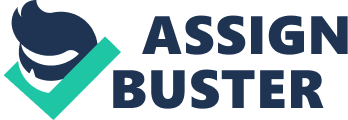 Ragtime is a novel set in America at the beginning of this century. Its characters reflect all that is most significant and dramatic in America’s last hundred years. One character, Coalhouse Walker Jr., a black pianist love affair with young Sarah and abandoned her to later reunite. But who bore his child was resentful when he came to rectify his actions. The novel will take you through the tragedy of their lives. This novel written by the well-known novelist named E. L. Doctorow is about the race relations in turn-of-the-century America and reflects many of the changes the nation faced at that time. E. L. Doctorow addresses several major social changes in turn-of-the-century America in his novel Ragtime. Ragtime is centered around several very different people, from rich to poor. He conveys the effects of these changes through the reactions of the characters. Some characters welcome and accept change, while other reject and struggle with it. This is incomplete story. This extract told us about several different people. First of all the author told us about one man. His name was Coalhouse Walker and he was a negro. He tried to find one girl, her name was Sarah. She was a black girl and she lived with the one white family. This family took her and her baby to their house, because she had nothing. And they didn’t know much about her. One afternoon Coalhouse Walker found this house, when he came in, he told that he wants to see Sarah. Mother told to Sarah that she had a caller, but girl said nothing. When mother asked her to see him Sarah told send him away. This was the most she had said in all the months she had lived in the house. The colored man took glance at the child and departed. After this day he appeared every week. One day he told the family that he is a professional pianis. 